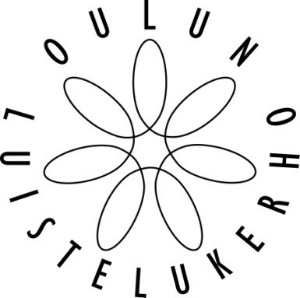 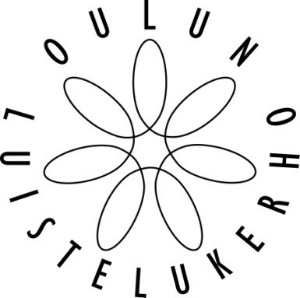 IC Oulu Skate 2019                                   21.-22.9.2019	Planned program for ISU categories, single skatingDate, Signature	     	     Club, country:	     Category: 	     Skater:	     Music (theme) - short program:	     Music (theme) - free skating:	     timeElements Short ProgramtimeElements Free Skating